ARGVMENTVM I In faciem versus Amphitruonis Iuppiter, 
dum bellum gereret cum fortibus hostibus, 
Alcmenam uxorem cepit usurariam. 
Mercurius formam Sosiae servi gerit 
absentis: his Alcmena decipitur dolis. 
postquam rediere veri Amphitruo et Sosia, 
uterque deluduntur in mirum modum. 
hinc iurgium, tumultus uxori et viro, 
donec cum tonitru voce missa ex aethere 
adulterum se Iuppiter confessus est. 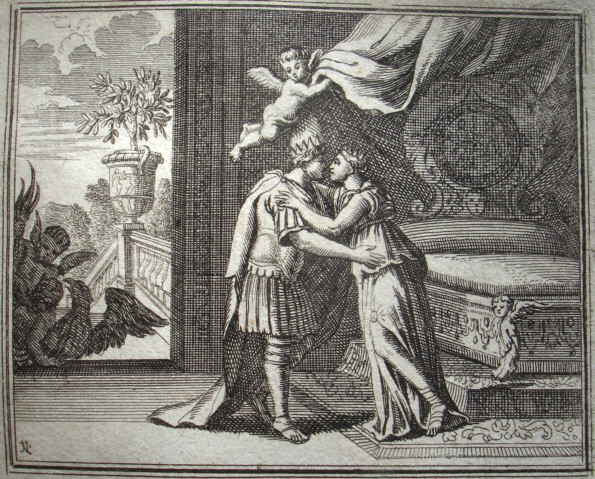 Vokabelangaben:usurarius 3		zur Benutzung dienenfacies, ei		Gestaltverto 3			wenden, verwandelnabesse			abwesend seindecipio 3		täuschendolus,I			Listverus 3			wahr, wirklichdeludo 3		zum Narren haltenhinc			von da aniurgium,i		Streit, Zankuterque,utraque,utrumque beide, jeder von beidentumultus,us		Unruhe, Aufregung, Sorgedonec			bistonitrus,us		Donner(schlag)aether,ris		Himmelconfiteor 2		gestehen, zugebenadulter,ris		Ehebrecher, Liebhaber